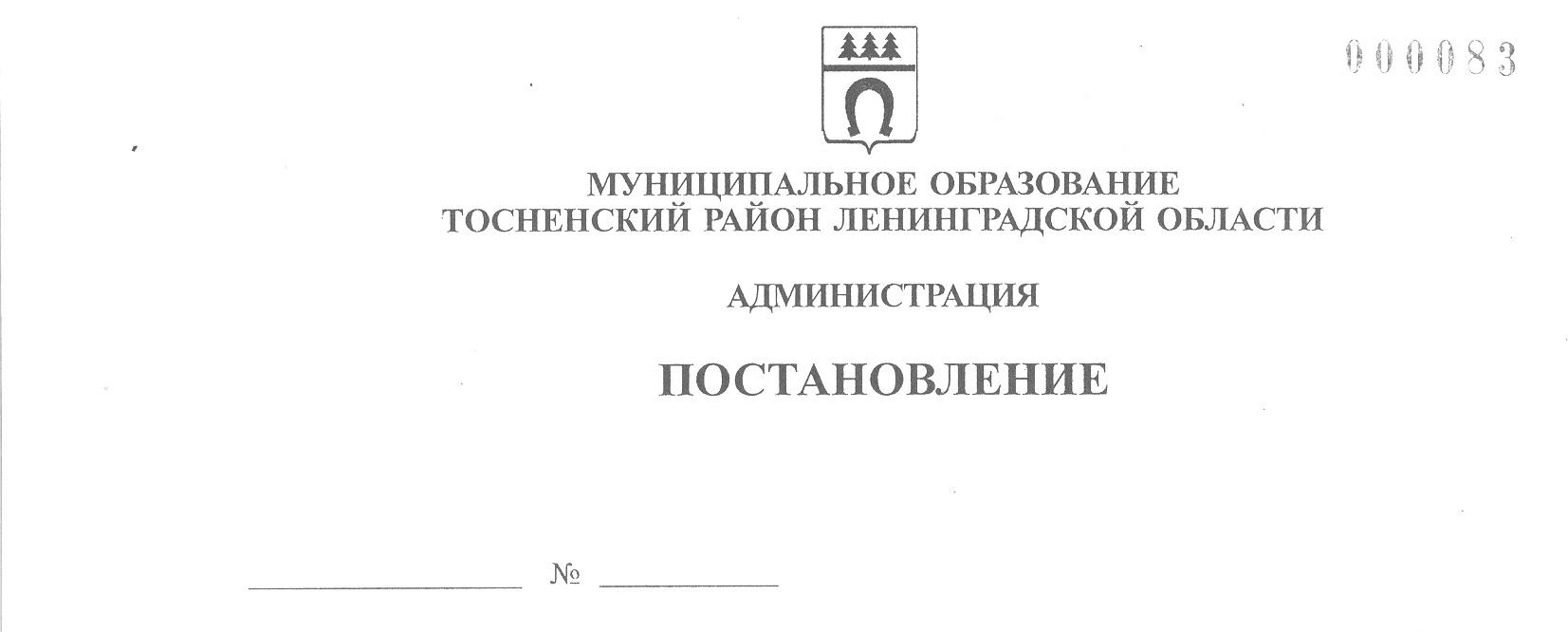 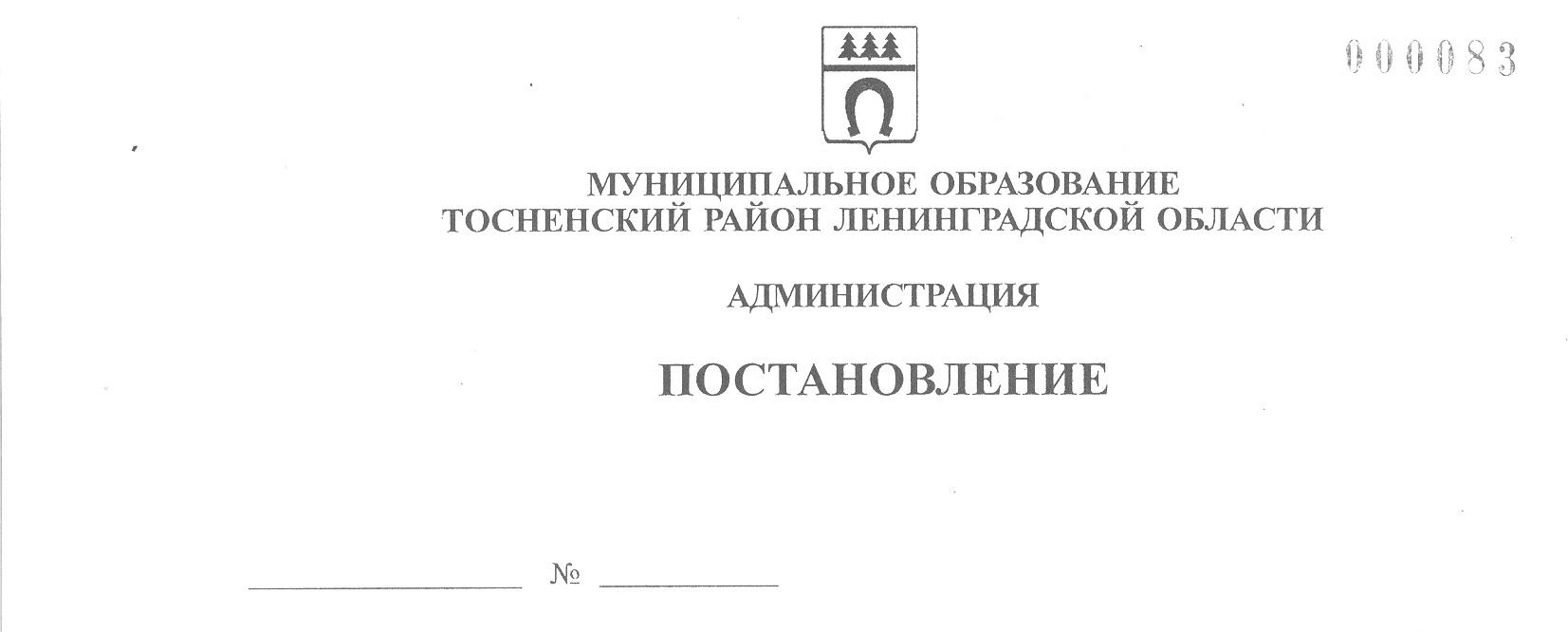 28.01.2021                               137-паО признании утратившим силу  постановления администрации муниципального  образования Тосненский район Ленинградской области от 30.12.2019 № 2427-па «Об утверждении перечня муниципальных услуг, оказываемых муниципальными бюджетными и  муниципальными автономными учреждениями культуры, подведомственными администрации муниципального образования Тосненский район Ленинградской области» Руководствуясь пунктом 3 статьи 69.2 Бюджетного кодекса Российской Федерации, администрация муниципального образования Тосненский район Ленинградской области  
ПОСТАНОВЛЯЕТ:1. Признать утратившим силу постановление администрации муниципального  образования Тосненский район Ленинградской области от 30.12.2019 № 2427-па «Об утверждении перечня муниципальных услуг, оказываемых муниципальными бюджетными и  муниципальными автономными учреждениями культуры, подведомственными администрации муниципального образования Тосненский район Ленинградской области».2. Отделу по культуре и туризму администрации муниципального образования Тосненский район Ленинградской области направить настоящее постановление в пресс-службу комитета по организационной работе, местному самоуправлению,  межнациональным и межконфессиональным отношениям администрации муниципального образования Тосненский район Ленинградской области для опубликования и  обнародования в порядке, установленном Уставом муниципального образования Тосненский район Ленинградской области.3. Пресс-службе комитета по организационной работе, местному самоуправлению,  межнациональным и межконфессиональным отношениям администрации муниципального образования Тосненский район Ленинградской области опубликовать и обнародовать  настоящее постановление в порядке, установленном Уставом муниципального образования Тосненский район Ленинградской области.4. Контроль за исполнением постановления возложить на первого заместителя главы администрации муниципального образования Тосненский район Ленинградской области Тычинского И.Ф.5. Настоящее постановление вступает в силу со дня его официального опубликования.Глава администрации                                                                                 А.Г. КлементьевШаповалова Ирина Игоревна, 8(81361)3098711 га